Muhammad Yusuf tavalludining 60 yilligiga «Seni sevganlarga qilaman ta’zim…»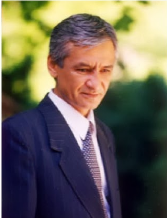  2014 yil 24 yanvarda Buxoro davlat universiteti pedagog xodimlarni qayta tayyorlash va ularning malakasini oshirish markazida Muhammad Yusuf tavalludining 60 yilligiga bag’ishlangan “Unutmoq osonmas bizlarni” deb nomlangan adabiy-musiqiy tadbir bo`lib o`tdi. Ubu tadbir O`zbekiston Respublikasi Prezidentining 2013 yil 27 dekabrdagi “O`zbekiston xalq shoiri Muhammad Yusuf tavalludining 60 yilligini nishonlash to`g’risida”gi  PQ-2102 qaroriga muvofiq malaka oshirish kursining ona tili va adabiyot fani o`qituvchilari ishtirokida Buxoro davlat universiteti o`zbek filologiyasi kafedrasi dosenti, filologiya fanlari nomzodi N.Bekova rahbarligida tashkil etildi.      Biror o`zbek xonadoni yo`qki, o`zbek xalqining sevimli shoiri Muhammad Yusuf ijodi kirib bormagan bo`lsin. Shuning uchun u xaqiqiy xalq shoiri. Uning she’rlari og’izdan og’izga o`tib yodlanadi, xofizlar kuyga solib ijro etadi, Muhammad Yusuf she’rlari qancha-qancha xofizlarni ham elga tanitdi. Uning she’rlari davlatimizning katta tantanalarida kuylanadi, talabalar madhiyasi sifatida ijro etiladi. Bunday oir ijodini o`rganish va uning ijodini adabiyot darslarida yanada chiqurroq o`rgatish har bir adabiyot muallimining burchi deb bilamiz. Shuning uchun malaka oshirish kursi qatnashchilari oir ijodini o`rganishni kengroq tadbiq qilish maqsadida “Unutmoq osonmas bizlarni” deb nomlangan adabiy-musiqiy kecha tashkil qildilar. Ushbu kechada oirning eng go`zal she’lari o`qib berildi, qushiqlari o`qituvchilar tomonidan yakkaxon va ommaviy ravishda ijro etildi. Uning she’rlari asosida o`quvchilar ishtirokida sahna ko`rinishlari namoyish etildi. Jumladan, Buxoro davlat universiteti qoshidagi 1-son akademik liseyi o`quvchilari Muhammad Yusuf qalamiga mansub “O`tgan kunlar” romani qahramonlari haqidagi she’rlari asosida sahna ko`rinishi ijro etishdi. Buxoro san’at kolleji o`quvchilari mumtoz ashula va raqslar guldastasini namoyish etishdi. Muxammad Yusuf hayoti va ijodini yoritib beruvchi slaydlar namoyish qilindi.            Kurs tinglovchilari BuxDU koshidagi 4-son akademik liseyi ona tili va adabiyot fani o`qituvchisi D.Zaripova, Jondor sanoat kolleji o`qituvchisi S.To`xtamishevalar Muhammad Yusuf xotirasiga bag’ishlab yozgan she’rlarini o`qib berishdi.Muhammad Yusufsiz qoldi she’riyatQirdan lola izlagan u shoir qani?Ko`klamoydan ko`kin olgan adir qani,Sandiqlarda oqib ketgan Tohir qani,Muhammad Yusufsiz qoldi she’riyatGo`zal Rimni alishmaydi bedazorga,Bu dunyoni o`xshatadi bir bozorga,Ko`ksin qalqon qilib turar har ozorga,Ko`zdan uyqu qochdi, dildan halovat,Muhammad Yusufsiz qoldi she’riyat Qizg’aldoqlar uni qo`msab shitirlaydi,Qaldirg’ochlar inin izlab pitirlaydi,Muhabbatning ozoridan dil titraydi,Yolg’onchi dunyoda achchiq haqiqat,Muhammad Yusufsiz qoldi she’riyatHar misrasi egallaydi qalbdan joy,Shoir uchun o`z go`shasi go`yo saroy,Dilni pora qilgan sanam–ko`kdagi oy,Yurakning tubida bir o`kinch, hasrat,Muhammad Yusufsiz qoldi she’riyat.Samo uzra qo`shiqlari qilar parvoz,Men tirikman, men borman, deb kelar ovoz,Umr bersang bo`lmasmidi, Alloh, bir oz,Asil shoiringga, Xalqim, vido ayt,Muhammad Yusufsiz qoldi she’riyatJondor sanoat kollejio`qituvchisi S.To`xtamishevalar.Qizg’aldoq qizardi Sizni axtarib ...Vatanini jonidan ortiq kuyladi,She’riyat mulkiga so`zin joyladi,Shoirim qayda deb, ko`plar o`yladi,Qizg’aldoq qizardi Sizni axtarib ...Bobur-u, Cho`lponlar ruhi chinqirdi,“Bolam” deb Andijon bag’riga oldi,She’riyat o`g’liga azasin ochdi,Qizg’aldoq qizardi Sizni axtarib ...Abdulla Oriflar qoldi mung’ayib,Yulduzning kuylari bo`ldig’ku g’arib,Andijon yulduzi ketdi-ku so`nib,Qizg’aldoq qizardi Sizni axtarib ...O`zbekning shoiri Muhammad Yusuf,Qo`shiqchi shoirim Muhammad Yusuf,“Xalq bo`l elim” baralla yonib,Qizg’aldoq qizardi Sizni axtarib ...BuxDU koshidagi 4-son akademik liseyio`qituvchisi D.Zaripova.            Buxoro davlat universiteti akademik lisey va kasb-hunar kollejlar bilan ishlash bo`yicha prorektor G’.I.Botirov so`zga chiqib, O`zbekiston Respublikasi Prezidenti I.A.Karimovning  «Muhammad Yusuf tavalludining 60 yilligini munosib nishonlash to`g’risida»gi qarorlari, bu qarorning ijrosi sifatida shunday tadbirlarning kelajakda lisey-kollejlarda davom etishi haqidagi masalalar to`g’risida fikr bildirdi.            O`zbek filologiyasi kafedrasi dosenti, filologiya fanlari nomzodi N.Bekova o`zbekning kamtar va ulug’ xalq shoiri Muhammad Yusuf hayoti va ijodining o`ziga xos qirralari to`g’risida nutq so`zlab, shoir haqida o`zining iliq so`zlarini aytdi.            Pedagog xodimlarni qayta tayyorlash va ularning malakasini oshirish markazi direktori B.Adizov so`zga chiqib, tadbirning yuqori saviyada o`tkazilganligini ta’kidladi, shunday tadbirni tashkil etishda bosh-qosh bo`lgaligi uchun N.Bekovaga o`z minnatdorchiligini bildirdi.            Shundan keyin bu tadbirning davomli tarzda o`tkazib borilishiga kelishib olindi.            Tadbirni viloyat o`rta maxsus kasb-hunar ta’limi muassasalarida keng o`tkazishni maqsad kilib olgan o`qituvchilar bu ishni o`z o`quv yurtlarida davom ettirishni lozim topdilar va 2014 yil 27 yanvarda  BuxDU koshidagi 4-son akademik liseyi ona tili va adabiyot fani o`qituvchilari va liseyning adabiyot to`garagi qatnashchilari Muhammad Yusuf ijodiga bag’ilab tantanali she’riyat kechasi tashkil etdilar.            BuxDU qoshidagi 4-son akademik liseyidagi tadbirda Buxoro davlat universitetining bir gurux professor-o`qituvchilari, Buxoro davlat universiteti o`zbek filologiyasi fakulteti talabalari, malaka oshirish kursi tinglovchilari ishtirok etdi. Adabiy musiqiy kechani Buxoro davlat universiteti akademik lisey va kasb-hunar kollejlar bilan ishlash bo`yicha prorektor G’.I.Botirov kirish so`zi bilan ochdi. Shundan so`ng filologiya fanlari doktori, professor D.O`raeva, filologiya fanlari doktori, professor Sh.Axmedova, filologiya fanlari nozodi, O`zbekiston Yozuvchilar uyushmasi a’zosi Shodmon Sulaymon, filologiya fanlari nomzodi, dosent N.Bekova, filologiya fanlari nomzodi, dosent L.Sharipovalar so`zga chiqib, har birlari Muhammad Yusuf ijodining alohida, takrorlanmas qirrasi haqida ma’ruza kilishdi. Tadbir  haqiqiy she’rxonlik kechasiga aylandi, universetet va lisey talabalari orasida shoir ijodi bo`yicha bahru-bayt bo`ldi. Bunday ko`tarinki ruh bilan o`tgan tadbirdan barcha qatnashchilar ma’naviy ozuqa oldilar. Ilohim, Muhammad Yusuf ruhlari shod, oxiratlari obod bo`lsin, adabiyot ixlosmandlari, ijod axlini shoir ruhi hamisha qo`llasin!